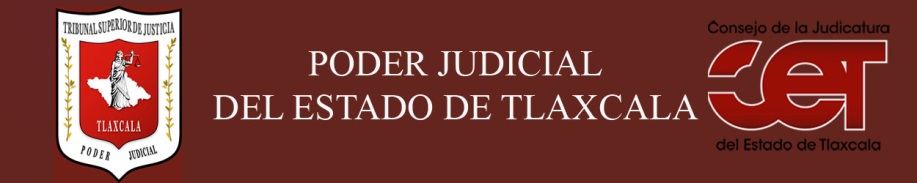 Formato público de Curriculum VitaeI.- DATOS GENERALES:I.- DATOS GENERALES:Nombre:ALEJANDRO PEREDA VEGACargo en el Poder Judicial: SECRETARIO PROYECTISTA ADSCRITO A LA SECRETARIA GENERAL DE ACUERDOSÁrea de Adscripción: SECRETARIA GENERAL DE ACUERDOSFecha de Nacimiento: (cuando se requiera para ejercer el cargo) 11/FEBRERO/1970II.- PREPARACIÓN ACADÉMICA: II.- PREPARACIÓN ACADÉMICA: Último grado de estudios:LICENCIATURA EN DERECHOInstitución:BENEMERITA UNIVERSIDAD AUTONOMA DE PUEBLA Periodo:1980-1985Documento: TITULO PROFESIONALTítulo Profesional: SICédula: 4308927Estudios Profesionales:Institución: Periodo: Documento: Cédula: III.- EXPERIENCIA LABORAL: a)  tres últimos empleosIII.- EXPERIENCIA LABORAL: a)  tres últimos empleosIII.- EXPERIENCIA LABORAL: a)  tres últimos empleos1Periodo (día/mes/año) a (día/mes/año):Nombre de la Empresa:Nombre de la Empresa:Cargo o puesto desempeñado:Cargo o puesto desempeñado:Campo de Experiencia:  Campo de Experiencia:  2Periodo (día/mes/año) a (día/mes/año):Nombre de la Empresa:Nombre de la Empresa:Cargo o puesto desempeñado:Cargo o puesto desempeñado:Campo de Experiencia:  Campo de Experiencia:  3Periodo (día/mes/año) a (día/mes/año):Nombre de la Empresa:Nombre de la Empresa:Cargo o puesto desempeñado:Cargo o puesto desempeñado:Campo de Experiencia:  Campo de Experiencia:  IV.- EXPERIENCIA LABORAL: b)Últimos cargos en el Poder Judicial:IV.- EXPERIENCIA LABORAL: b)Últimos cargos en el Poder Judicial:IV.- EXPERIENCIA LABORAL: b)Últimos cargos en el Poder Judicial:Área de adscripciónPeriodo 1Consejo de la Judicatura del Estado de TlaxcalaDel 09 de julio del 2013, al diecisiete de febrero del año dos mil catorce.2Secretario Proyectista Interino adscrito a la Tercera Ponencia de la Sala Penal del Tribunal Superior de Justicia.del 17 de febrero del año 2014, al 13 de mayo del año 2014; y3Secretario Proyectista Interino adscrito a la Secretaria General de Acuerdos del Tribunal Superior de Justicia del Estado de Tlaxcala, a partir del trece de mayo de dos mil catorce a la fecha.del 13 de mayo de 2014 a la fecha.V.- INFORMACION COMPLEMENTARIA:Últimos cursos y/o conferencias y/o capacitaciones y/o diplomados, etc. (de al menos cinco cursos)V.- INFORMACION COMPLEMENTARIA:Últimos cursos y/o conferencias y/o capacitaciones y/o diplomados, etc. (de al menos cinco cursos)V.- INFORMACION COMPLEMENTARIA:Últimos cursos y/o conferencias y/o capacitaciones y/o diplomados, etc. (de al menos cinco cursos)V.- INFORMACION COMPLEMENTARIA:Últimos cursos y/o conferencias y/o capacitaciones y/o diplomados, etc. (de al menos cinco cursos)Nombre del PonenteInstitución que impartióFecha o periodo1MANUEL ALFONSO GARCIA HERNANDEZCasa de la justicia jurídicaNOVIEMBRE 20152Mag. ELSA CORDERO MARTINEZTSJ2 Y 3 JUNIO 20163LAURA A. VARGAS AMORESCASAS CULTURA JURIDICA5 DICIEMBRE 20164LAURA A. VARGAS AMORESCASAS CULTURA JURIDICA6 DICIEMBRE DE 20165Personal de la Comisión Estatal de Derechos HumanosTSJ-CEDH MAYO 2017VI.- Sanciones Administrativas Definitivas (dos ejercicios anteriores a la fecha):VI.- Sanciones Administrativas Definitivas (dos ejercicios anteriores a la fecha):VI.- Sanciones Administrativas Definitivas (dos ejercicios anteriores a la fecha):VI.- Sanciones Administrativas Definitivas (dos ejercicios anteriores a la fecha):SiNoEjercicioNota: Las sanciones definitivas se encuentran especificadas en la fracción  XVIII del artículo 63 de la Ley de Transparencia y Acceso a la Información Pública del Estado, publicadas en el sitio web oficial del Poder Judicial, en la sección de Transparencia.NONOVII.- Fecha de actualización de la información proporcionada:VII.- Fecha de actualización de la información proporcionada:Santa Anita Huiloac, Apizaco, Tlaxcala, a   03 de Julio de  2018.Santa Anita Huiloac, Apizaco, Tlaxcala, a   03 de Julio de  2018.